Announcements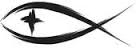 Meetings & EventsThursday, September 8th														Elders 7:30pmTuesday, September 13th														Trustees 7pmWednesday, September 14th													Joint Council 7pmPLEASE LEAVE ATTENDANCE SHEETS	Please remember to fill out the attendance sheet you will find in your bulletin and leave it on the pew when you leave today.  Even if you don’t use the attendance sheet, please leave it on the pew and the elders will collect them after the service.  The blank sheets will be reused.JOINT COUNCIL WITH NORWALK	A reminder to all Council members that we have a joint council meeting planned with Norwalk on Wednesday, September 14th to discuss the sharing of Rev. Sherry as vacancy pastor for another year.  Please plan on attending.STEWARDSHIP CORNERLuke 14:11 – “For whoever exalts himself will be humbled, and he who humbles himself will be exalted.”  The fear of the Lord is the beginning of wisdom: that’s called humility.  The Lord is God and we are not.  With that in mind, how could we not seek to follow His Word in all aspects of life?  He knows what He is talking about and we don’t.  If you believe that, then striking out on a path of faithfulness in the realm of stewardship is a lot easier: it just makes sense.SUNDAY SCHOOL THIS FALL	It’s time to think about Sunday School this fall.  We are looking for teachers for Sunday School beginning September 11th.  We will have Preschool through 5th Grade and need some volunteers to help with the Preschool through 1st Grade room.  If you can volunteer to teach one or more Sundays with these youngest children, please talk with Jessica Sherry or sign up on the church office door.BIBLE STUDY BEGINNING IN SEPTEMBER	We will begin some new bible studies as we start the month of September.  On Sunday, September 11th following worship, we will start our Sunday Morning Bible Study again by flexing our memories with some Bible Trivia fun.  Sunday, September 18th will be Stewardship Sunday with the Thrivent representative speaking and a lunch in the fellowship hall.  Then on Sunday, September 25th, we will begin a 5 week study called “The Tree of Life”.  We will also be starting our Monday evening at 7:30pm and Tuesday afternoon at 3:00pm bible study on September 12th and 13th.  This will be a LifeLight Study called “Heaven and Hell” which will run for 9 weeks.LIGHTHOUSE PREGNANCY CARE CENTER	At Lighthouse, we understand that whatever one’s personal views regarding the recent Supreme Court decision about abortion, this is an emotional time in our nation.  And while much has changed for many, whatever your views, much remains the same at the Center.  We continue to be a ministry that loves and supports men and women during their pregnancy journey and in the days and years that follow.  We will continue to do our best to be a blessing to the Manistee community.  Please contact us at 231-398-7984 or at lpcc.centerdirector@gmail.com.  We are open Tuesdays and Thursdays from 10am – 4:30pm.  Stop by at 215 Maple St., on the NE corner of 3rd and Maple.ALTAR FLOWERS	A reminder to everyone that you can provide flowers for Sunday morning worship at any time of the year.  Celebrate a birthday, a wedding anniversary, the birth of a grandchild, the memory of a loved one’s passing, or just to brighten the service.  You don’t have to buy a special flower arrangement.  You may have flowers in your own garden that you can provide in a bouquet for the altar.  Let Bev LeSarge know if you are bringing flowers or contact the church office.SERVING THIS MONTH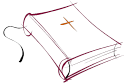 Greeters: Bob & Jan HilliardAltar Guild: Joan MalmgrenSERVING TODAY						SERVING NEXT WEEK 9/4/2022Pastor:  Rev. Jacob Sherry				Pastor:  Rev. Jacob SherryElder:  Jim Poellet							Elder:  Dennis WickstromAccomp:  William Bankstahl				Accomp:  William BankstahlAcolyte:  Sarah & Leah Sherry			Acolyte:  Sarah & Leah SherryReader:  Pastor								Reader:  PastorATTENDANCE: 8/21/2022WORSHIP: 70					BIBLE STUDY: Summer BreakFIRST FRUITS TRACKER WEEK ENDING:  8/21/2022Offering Receipts:		$1,832.00				YTD Budget Receipts:	$94,018.21Weekly Budget Needs:	$2,755.42				YTD Budget Needs:		$93,684.28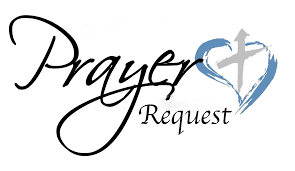 Special PrayersMcAnn Bradford							Joan Malmgren								Shirley PoelletMike Ennis									Lynda Byrd Meister							Steve SchimkeJeanne Firman								Rita Merkey									Cecil SomselSteve Fredericks							Pam Monroe									Terri VertalkaAmelia Hosler								Jim Poellet										Karen VoigtSheldon VoigtPrayers for Our MilitaryAndrew Burch, Jr., grandson of John & Loree Sprawka.Mark Granzotto with U.S. Navy in Bahrain, grandson of Rita MerkeyCarol Sprawka, daughter-in-law of John & Loree SprawkaDerek Sprawka, grandson of John & Loree SprawkaAlyssa & Trevor Eisenlohr siblings both with the U.S. Navy, friends of Janette & Fred MayIan Nelson, nephew of Jack and Pebbla NelsonTyge Nelson & family, nephew of Jack and Pebbla NelsonCapt. Tim Brandt at Madigan Medical Center, Fort Lewis, WA, son of Bruce & Debbie BrandtIf you wish to add someone’s name, please call or e-mail the church office.